Screenshot Verleumdungsvorwürfe Thomas Hatz und Evelne Siedle-Bank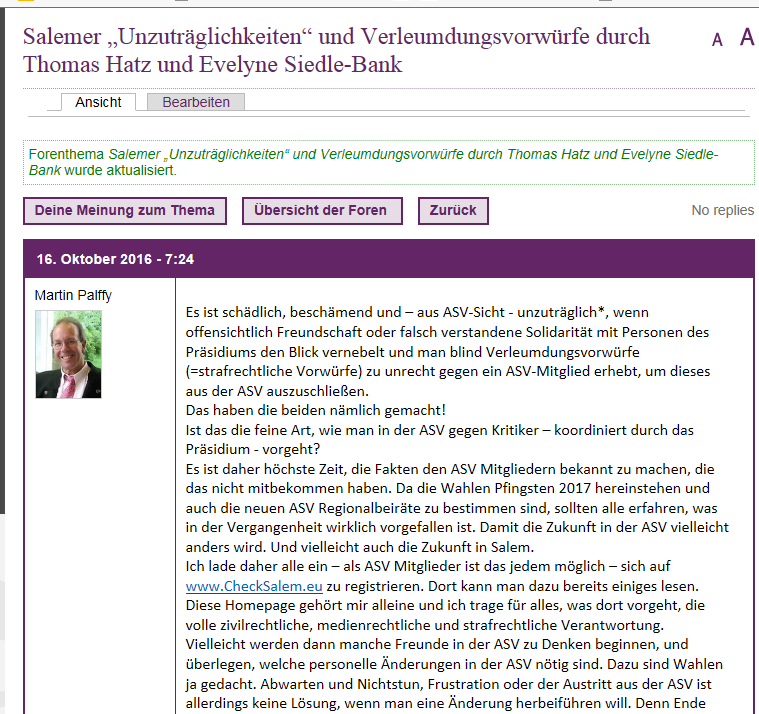 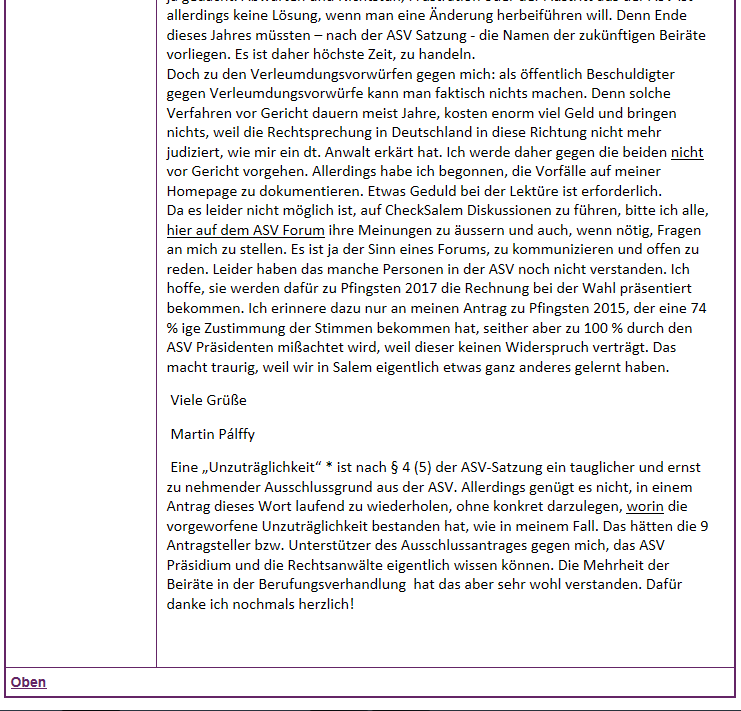 